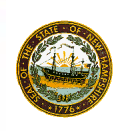 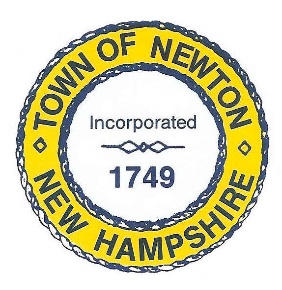     TOWN OF NEWTON, NH     Recreation Commission2 Town Hall RoadNewton, NH 03858Date: May 16, 2022Call to Order - 7:00 pm. In attendance – Chairman Rick Faulconer, Selectman Matthew Burrill, Vice Chairman Christine Kuzmitski, Peggy Connors, William Harding, Sue Mears and Patricia Masterson (recording Minutes).Approval of the MinutesSelectman Burrill made a Motion to approve the Minutes of May 2, 2022. Mr. Harding seconded the Motion, which passed unanimously.Memorial DayOn May 30, 2022, the Town will hold a hybrid Memorial Day parade.  The Police and Highway Departments will organize the route. A commemoration will be held at the end of the parade at Willow Grove Cemetery. A salute in passing will be at Highland Cemetery.  Small flags will be distributed at the cemetery. Selectman Burrill is still trying to select a Grand Marshal.Vice Chair Kuzmitski and Ms. Connors will distribute flags and programs at the cemetery.Town-wide Yard Sale  The Town-wide Yard Sale was held on May 14, 2022 from 8 a.m. to 2 p.m. There were 31 participants. The Recreation Commission provided participants with “Yard Sale” signs which were picked up during daylight hours on the porch of the Gale Library and the front porch of the Town Hall. For the next Yard Sale event, the Recreation Commission will determine a final signup date. There were too many last-minute registrants, up until the day before. If they are late, participants will still be able to receive a yard sale sign but not be posted on the list or map. Selectman Burrill suggested that when we send out the deadline for registration, we explain that logistics need to be in place well before the date.Recreation Commission, May 16, 2022, Minutes, Page 2Town BeachMs. Connors researched the cost for placing a sign at the entrance to the Town Beach parking lot. Newton Residents only. Police Take Notice. Newton sticker required. She consulted with Chief Jewett and contacted the sign company for an initial quote.The estimate for the sign is revised as Mike Pivero will put it in place to avoid the cost of hiring a company. The total cost will be $130.00.Kevin Brown worked seven hours on the ropes and raft. Bob Watson worked two hours. Chairman Faulconer made a Motion to pay Kevin Brown $20 an hour for seven hours - $140, and Bob Watson $20 an hour for two hours - $40. Mr. Harding seconded the Motion which passed unanimously. Faulconer – aye; Burrill – aye; Kuzmitski – aye; Connors – aye; Harding – aye; Mears – aye.Olde Home DayMs. Masterson will reserve a portable speaker from Grand Rental for the bands at Olde Home Day. Ms. Connors will locate the list of cars who participated in last year’s Olde Home Day Car Show.Chairman Faulconer will research ideas for a special appearance, such as a character from Frozen or Disney. In past years Smiley Ball and Wally were attractions.All members of the Commission will begin creating lists to notify vendors, sponsors and entertainment.AdjournmentVice Chair Kuzmitski made a Motion to adjourn the Meeting at 8:01 p.m. Selectman seconded the Motion, which passed unanimously. Recreation Commission, May 2, 2022, Minutes, Page 3 Next MeetingJune 6, 2022, at 7pm will be the next meeting of the Recreation Commission. Respectfully Submitted,Patricia Masterson, SecretaryPosted on 6/7/2022 Newton Town Hall and Official Town website www.newton-nh.gov.